Должностная инструкция подсобного рабочего № 14-Д 1. Общие положения1.1. Настоящая должностная инструкция регулирует трудовую деятельность    подсобного рабочего Муниципального бюджетного дошкольного образовательного учреждения "Детский сад "Сретенский" г.Строитель  Яковлевского    городского округа"  (далее - ДОУ).1.2. Должностная инструкция разработана в соответствии  Постановлением Минтруда РФ от 05.03.2004г №30 "Об утверждении Единого тарифно-квалификационного справочника работ и профессий рабочих, раздел "Торговля и общественное питание"; приказом Минздравсоцразвития РФ от 29.05.2008г №248н "Об утверждении профессиональных квалификационных групп общеотраслевых профессий рабочих», при составлении инструкции учтены Трудовой кодекс РФ, Закон РФ от 30 июня 2006 г. № 90-ФЗ и иные нормативные акты, регулирующие трудовые отношения в Российской Федерации.1.3.Подсобный рабочий  принимается на должность и освобождается от должности заведующим ДОУ.1.4.Подсобный рабочий  непосредственно подчиняется заведующему,  заведующему зозяйством дошкольного образовательного учреждения.  1.5.В своей деятельности подсобный рабочий  руководствуется:- СанПиН 2.4.1.3049-13 «Санитарно-эпидемиологические требования к устройству, содержанию и организации режима работы дошкольных образовательных организаций»;- Уставом, правилами внутреннего трудового распорядка;- приказами и инструкциями   по организации питания;- Правилами и нормами охраны труда и противопожарной  безопасности;- Трудовым договором;- настоящей  должностной инструкцией.1.6. Рабочая неделя работника составляет 40 часов.2. Подсобный рабочий  должен знать:- санитарные правила содержания пищеблока, посуды, инвентаря;- основы гигиены;- правила безопасного использования  и мойки технологического оборудования; - правила проведения уборки в   помещениях пищеблока; -  назначение посуды, инвентаря в соответствии с маркировкой; - правила и способы закрытия и вскрытия тары, правила перемещения продуктов;  - виды и концентрации используемых моющих и дезинфицирующих средств.3. Требования к квалификации3.1.Без предъявления требований к образованию и стажу работы.       3.2. На  подсобного рабочего принимается лицо:- не имеющее (не имевшее) судимости, не подвергавшееся уголовному преследованию (за исключением лиц, уголовное преследование в отношении которых прекращено по реабилитирующим основаниям) за преступления против жизни и здоровья, свободы, чести и достоинства личности (за исключением незаконной госпитализации в медицинскую организацию, оказывающую психиатрическую помощь в стационарных условиях, и клеветы), половой неприкосновенности и половой свободы личности, против семьи и несовершеннолетних, здоровья населения и общественной нравственности, основ конституционного строя и безопасности государства, а также против общественной безопасности  (часть вторая статьи 331Трудового кодекса Российской Федерации); - не имеющее неснятую или непогашенную судимость за иные умышленные тяжкие и особо тяжкие преступления, не указанные выше (часть вторая статьи 331Трудового кодекса Российской Федерации);- не признанное недееспособным в установленном федеральным законом порядке (часть вторая статьи 331 Трудового кодекса Российской Федерации); - не имеющее заболеваний, предусмотренных перечнем, утверждаемым федеральным органом исполнительной власти, осуществляющим функции по выработке государственной политики и нормативно-правовому регулированию в области здравоохранения (часть вторая статьи 331 Трудового кодекса Российской Федерации).4. Должностные обязанности4.1. Подсобный рабочий   выполняет следующие должностные обязанности: - отвечает за чистоту и порядок на пищеблоке, содержит в чистоте и порядке кухонный инвентарь и оборудование;- перебирает   плоды, удаляет дефектные экземпляры, посторонние примеси;- доставляет овощи из  кладовой, осуществляет первичную обработку овощей;- открывает мешки с продуктами, вскрывает жестяные и стеклянные консервные банки, выгружает продукцию из тары;- осуществляет транспортировку продукции, тары, посуды на пищеблоке;- участвует в сдаче тары;- моет   противни, разделочные доски и кухонный инвентарь (ножи, половники, терки, чайники, кастрюли) с применением моющих средств;- моет оборудование, инвентарь, ванны  в помещениях пищеблока;-осуществляет генеральную уборку пищеблока;  - содержит в надлежащей чистоте стеллажи, предназначенные для сушки   кухонного инвентаря;- собирает и утилизирует производственные отходы в специальные контейнеры, предназначенные для отходов;- собирает мусор и выносит его в специально отведенное для этого место;- чистит и дезинфицирует мойки, раковины и другое санитарно-техническое оборудование пищеблока;- убирает   помещения пищеблока (удаляет пыль, моет полы, стены, оконные рамы и стекла, шкафы, стеллажи).5. Права5.1.Подсобный рабочий  имеет права, предусмотренные ТК РФ, Федеральным законом «Об образовании в Российской Федерации», Уставом ДОУ, Коллективным договором, правилами внутреннего трудового распорядка и другими локальными актами учреждения.5.2. Подсобный рабочий  имеет право:- требовать от администрации учреждения создания условий, необходимых для выполнения профессиональных обязанностей;- участвовать в работе коллегиальных органов управления учреждением.6. Ответственность6.1.За неисполнение или ненадлежащее исполнение без уважительных причин Устава и правил внутреннего трудового распорядка, иных локальных нормативных актов, законных распоряжений руководителя, должностных обязанностей, установленных настоящей инструкцией, в т.ч. за неиспользование предоставленных прав,  несет дисциплинарную ответственность в порядке, определенном трудовым законодательством РФ.За грубое нарушение трудовых обязанностей в качестве дисциплинарного наказания может быть применено увольнение.6.2.За нарушение правил пожарной безопасности, охраны труда, санитарно-гигиенических правил в дошкольном учреждении привлекается к административной ответственности в порядке и случаях, предусмотренных административным законодательством РФ.6.3.За виновное причинение образовательному учреждению или участникам образовательного процесса ущерба в связи с ненадлежащим исполнением или неисполнением своих должностных обязанностей несет материальную ответственность в порядке и пределах, установленных трудовым, гражданским или уголовным законодательством РФ.7. Заключительные положения7.1. Ознакомление сотрудника с настоящей инструкцией осуществляется при приёме на работу (до подписания трудового договора).7.2. Факт ознакомления подсобного рабочего с настоящей должностной инструкцией подтверждается подписью в экземпляре должностной инструкции, хранящемся у работодателя, а также в журнале ознакомления с должностными инструкциями.7.3. Контроль исполнения данной должностной инструкции возлагается на заведующего хозяйством.8. Порядок утверждения и изменения должностной инструкции8.1. Внесение изменений и дополнений в действующую должностную инструкцию производится в том же порядке, в котором принимается должностная инструкция.8.2. Должностная инструкция вступает в силу с момента ее утверждения и действует до замены ее новой должностной инструкцией.Инструкция составлена  заведующим МБДОУ «Детский сад «Сретенский» г.Строитель»       ______________ Севрюкова          М.П.С инструкцией ознакомлен: __________              _________________    ______________                                                   подпись                     расшифровка                     датаС инструкцией ознакомлен: __________              _________________    ______________                                                   подпись                     расшифровка                     датаС инструкцией ознакомлен: __________              _________________    ______________                                                   подпись                     расшифровка                     датаСОГЛАСОВАНО: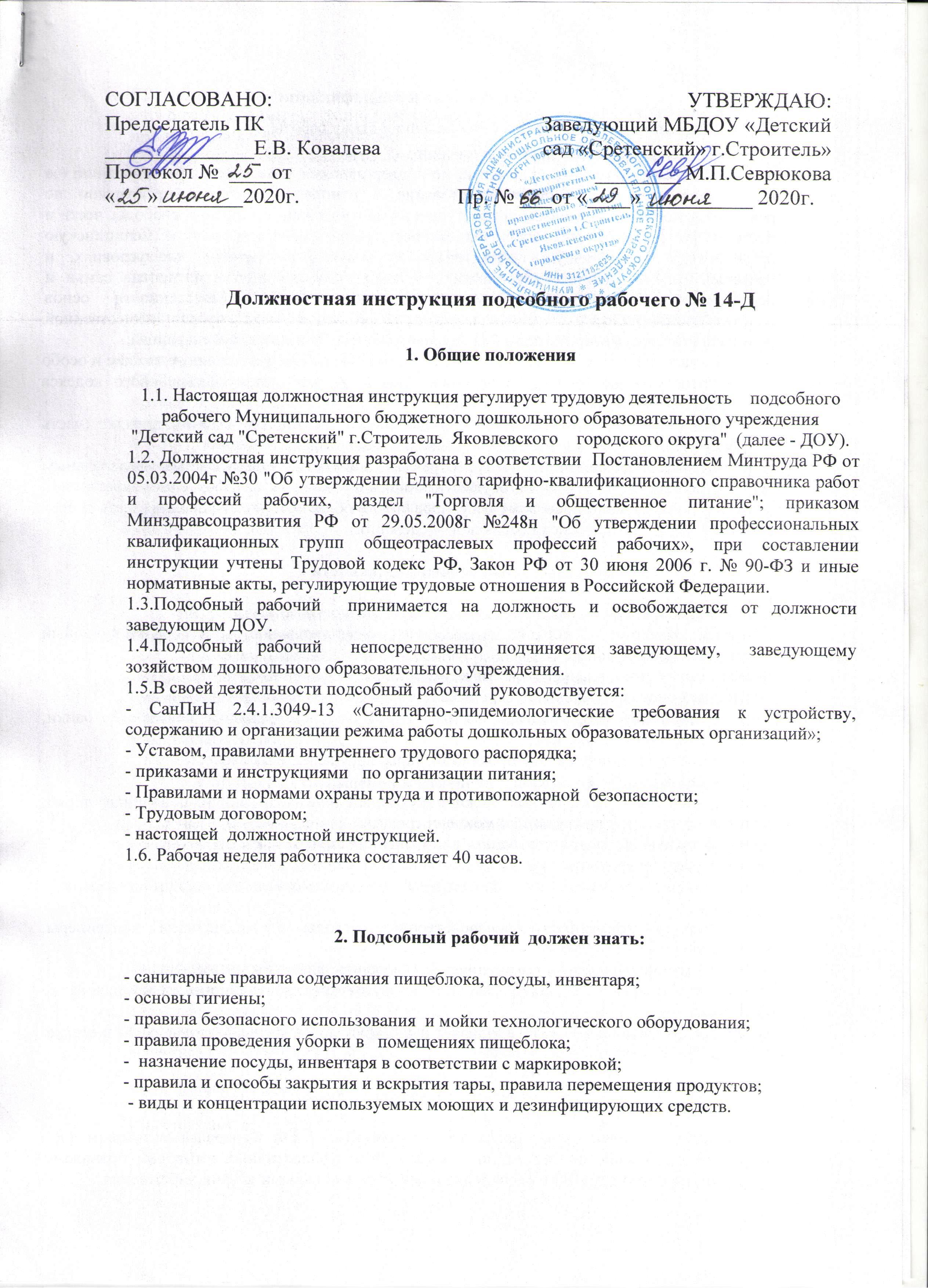 Председатель ПК______________Е.В. Ковалева Протокол №  ____от «___»________2020г.УТВЕРЖДАЮ:Заведующий МБДОУ «Детский сад «Сретенский» г.Строитель»________ М.П.СеврюковаПр. № ___от «____» __________ 2020г.